共享仪器平台Seahorse细胞能量代谢分析仪培训通知生物医学测试中心共享仪器平台将于2020年7月1日13:30-15:00举行线上Seahorse细胞能量代谢分析仪理论培训。Seahorse是以世界首创96孔微孔盘为平台，即时同步侦测有氧呼吸以及糖酵解作用的细胞代谢呼吸动态分析仪。通过该仪器的协助，研究者以更快的速度、更简易的设计了解细胞以及线粒体如何运用不同的受质作为能量的来源、评估疾病与有氧代谢及线粒体运作状态之交互作用、分析代谢调节药物对于生理的效应、建立细胞品质管理系统、快速筛选出具开发潜力之药物及药物毒性评估，可快速筛选出高质量的细胞用于科研等多种不同应用。为了更好地满足学生们的需求，使大家更好了解Seahorse细胞能量代谢分析仪的工作原理和实验流程，共享仪器平台现举办小型Seahorse细胞能量代谢分析仪技术培训，欢迎同学们报名参加。培训仪器：SeahorseXFe96细胞能量代谢分析系统    培训内容：SeahorseXFe96细胞外流量分析技术原理、实验流程、实验类型、实验数据分析培训时间：2020年7月 1日 （周三）13:30-15:00联系电话： 18801155582  焦老师/13021308670  季老师报名方式：使用链接：http://gxyqtsinghua.mikecrm.com/DsKS4Vt或扫描二维码：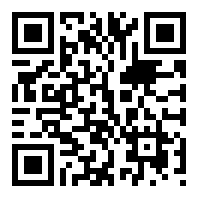 注：受新冠肺炎疫情影响，本次培训采用腾讯会议线上培训方式， 6月30日下午会将培训线上链接发送至报名人员邮箱。共享仪器平台生物医学测试中心